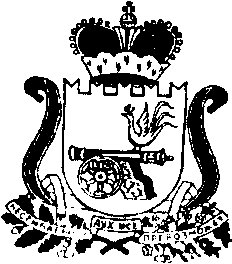 АДМИНИСТРАЦИЯ   МУНИЦИПАЛЬНОГО ОБРАЗОВАНИЯ«КАРДЫМОВСКИЙ РАЙОН» СМОЛЕНСКОЙ ОБЛАСТИПОСТАНОВЛЕНИЕ от ___.___.2015   № _____О внесении изменений в муниципальную программу «Комплексное развитие систем коммунальной инфраструктуры и благоустройство Кардымовского городского поселения Кардымовского района Смоленской области на 2014-2016 годы»Администрация муниципального образования  «Кардымовский район» Смоленской области постановляет:1. Внести в муниципальную программу «Комплексное развитие систем коммунальной инфраструктуры и благоустройство Кардымовского городского поселения Кардымовского района Смоленской области на 2014-2016 годы», утвержденную постановлением Администрации  муниципального образования «Кардымовский район» Смоленской области от 23.01.2014 г.  № 0032, следующие изменения:1.1.  В паспорте программы позицию «Источники и объемы финансирования  Программы» изложить в новой редакции:«Общий объем финансирования Программы    - 56 076 708,92 рублей.в том числе:- за счет средств бюджета Кардымовского городского поселения Кардымовского района Смоленской области (далее бюджет городского поселения) – 36 474 669,92 рублей.- за  счет  средств  бюджета  Смоленской  области  (далее областной бюджет) – 19 602 039,00 рублей.- за счет средств федерального бюджета – 0,00 рублей.Объем финансирования по годам:2014 год – 20 632 697,00 рублей.из них средства:-бюджета городского поселения – 9 948 158,00 рублей.-средства областного бюджета – 10 684 539,00 рублей-средства федерального бюджета – 0,00 рублей2015 год – 22 302 311,92 рублей.из них средства -бюджета городского поселения– 13 384 811,92 рублей.-средства областного бюджета – 8 917 500,00 рублей-средства федерального бюджета – 0,00 рублей.2016 год – 13 141 700,00  рублей.из них средства -бюджета городского поселения – 13 141 700,00  рублей.-средства областного бюджета – 0,00 рублей.-средства федерального бюджета – 0,00 рублей»;1.2.  В разделе 4. «Обоснование ресурсного обеспечения  Программы» общий объем финансирования Программы изложить в новой редакции:«Общий объем финансирования Программы    - 56 076 708,92 рублей.в том числе:- за счет средств бюджета Кардымовского городского поселения Кардымовского района Смоленской области (далее бюджет городского поселения) – 36 474 669,92 рублей.- за  счет  средств  бюджета  Смоленской  области  (далее областной бюджет) – 19 602 039,00 рублей.- за счет средств федерального бюджета – 0,00 рублей.Объем финансирования по годам:2014 год – 20 632 697,00 рублей.из них средства:-бюджета городского поселения – 9 948 158,00 рублей.-средства областного бюджета – 10 684 539,00 рублей-средства федерального бюджета – 0,00 рублей2015 год – 22 302 311,92 рублей.из них средства -бюджета городского поселения– 13 384 811,92 рублей.-средства областного бюджета – 8 917 500,00 рублей-средства федерального бюджета – 0,00 рублей.2016 год – 13 141 700,00  рублей.из них средства -бюджета городского поселения – 13 141 700,00  рублей.-средства областного бюджета – 0,00 рублей.-средства федерального бюджета – 0,00 рублей»;1.3. В подпрограмме «Содержание дворовых территорий, автомобильных дорог и инженерных сооружений на них в границах поселения»:1.3.1. В паспорте подпрограммы позицию «Источники и объемы финансирования  подпрограммы» изложить в новой редакции:« Объем финансирования всего – 29 271 295,92 рублей, в том числе:Объем финансирования по годам:2014 год – 12 883 439,00 рублей.из них средства:- бюджета городского поселения – 3 512 200,00 рублей.- средства областного бюджета – 9 371 239,00 рублей- средства федерального бюджета – 0,00 рублей 2015 год – 12 387 856,92 рублей.из них средства -бюджета городского поселения– 4 605 056,92 рублей.-средства областного бюджета – 7 782 800,00 рублей-средства федерального бюджета – 0,00 рублей.2016 год – 4 000 000,00  рублей.из них средства - бюджета городского поселения – 4 000 000,00  рублей.- средства областного бюджета – 0,00 рублей.- средства федерального бюджета – 0,00 рублей»; 1.3.2.  В разделе 3 «Перечень подпрограммных мероприятий»:-  Задачу 1. «Ремонт автомобильных дорог в рамках дорожного фонда», задачу 2. «Капитальный ремонт дворовых территорий, тротуаров, пешеходных дорожек, проездов к дворовым территориям многоквартирных домов», задачу 3. «Очистка, отсыпка, грейдерование и ямочный ремонт дорог», задачу 4. «Оформление дорог в собственность и изготовление проектно-сметной документации» изложить в новой редакции (Приложение 1);- Позицию «Всего по подпрограмме» изложить в новой редакции:1.3.3. В разделе 4. «Обоснование ресурсного обеспечения  подпрограммы» объем финансирования подпрограммы изложить в новой редакции:«Объем финансирования всего – 29 271 295,92 рублей, в том числе:Объем финансирования по годам:2014 год – 12 883 439,00 рублей.из них средства:- бюджета городского поселения – 3 512 200,00 рублей.- средства областного бюджета – 9 371 239,00 рублей- средства федерального бюджета – 0,00 рублей 2015 год – 12 387 856,92 рублей.из них средства -бюджета городского поселения– 4 605 056,92 рублей.-средства областного бюджета – 7 782 800,00 рублей-средства федерального бюджета – 0,00 рублей.2016 год – 4 000 000,00  рублей.из них средства - бюджета городского поселения – 4 000 000,00  рублей.- средства областного бюджета – 0,00 рублей.- средства федерального бюджета – 0,00 рублей»; 1.4. В подпрограмме «Комплексное развитие коммунального хозяйства»:1.4.1. В паспорте подпрограммы позицию «Источники и объемы финансирования  подпрограммы» изложить в новой редакции:«Объем финансирования всего – 9 427 943,00 рублей, в том числе:Объем финансирования по годам:2014 год – 3 022 743,00 рублей.из них средства:-бюджета городского поселения – 1 709 443,00 рублей.-средства областного бюджета – 1 313 300,00 рублей-средства федерального бюджета – 0,00 рублей2015 год –   3 405 200,00 рублей.из них средства -бюджета городского поселения– 2 270 500,00 рублей.-средства областного бюджета – 1 134 700,0 рублей-средства федерального бюджета – 0,00 рублей.2016 год - 3 000 000,00  рублей.из них средства -бюджета городского поселения – 3 000 000,00  рублей.-средства областного бюджета – 0,00 рублей.-средства федерального бюджета – 0,00 рублей»;1.4.2. В разделе 3 «Перечень подпрограммных мероприятий»:- В задаче 1 «Обслуживание, ремонт, строительство и изготовление проектно-сметной документации сетей коммунальной инфраструктуры» мероприятие 1.3. изложить в новой редакции:- Позицию «Итого» к задаче 1 изложить в новой редакции:- Задачу 4. «Субсидия на капитальный ремонт объектов теплоснабжения, водоснабжения и водоотведения» изложить в новой редакции:- Добавить задачу 7 «Софинансирование расходов за счет средств бюджета Кардымовского городского поселения на капитальный ремонт объектов теплоснабжения, водоснабжения и водоотведения» изложив в следующей редакции:- Позицию «Всего по подпрограмме» изложить в новой редакции:1.4.3. В разделе 4. «Обоснование ресурсного обеспечения  подпрограммы» объем финансирования подпрограммы изложить в новой редакции:«Объем финансирования всего – 9 427 943,00 рублей, в том числе:Объем финансирования по годам:2014 год – 3 022 743,00 рублей.из них средства:-бюджета городского поселения – 1 709 443,00 рублей.-средства областного бюджета – 1 313 300,00 рублей-средства федерального бюджета – 0,00 рублей2015 год –   3 405 200,00 рублей.из них средства -бюджета городского поселения– 2 270 500,00 рублей.-средства областного бюджета – 1 134 700,0 рублей-средства федерального бюджета – 0,00 рублей.2016 год - 3 000 000,00  рублей.из них средства -бюджета городского поселения – 3 000 000,00  рублей.-средства областного бюджета – 0,00 рублей.-средства федерального бюджета – 0,00 рублей»;2. Контроль исполнения настоящего постановления возложить на заместителя Главы Администрации муниципального образования «Кардымовский район» Смоленской области В.В. Плешкова.3. Настоящее постановление вступает в силу со дня его подписания.Приложение 1к постановлению Администрациимуниципального образования«Кардымовский район» Смоленской областиОт _________ № _____Всего по подпрограмме:в том числе:по источникам финансирования29 271 295,9212 883 439,012 387 856,924 000 000,0бюджет городского поселения12 117 256,923 512 200,004 605 056,924 000 000,0областной бюджет17 154 039,09 371 239,007 782 800,0-федеральный бюджет----1.3Ремонт, реконструкция системы тело- и/или водоснабжения по ул. Социалистической в п. Кардымово2015Администрация муниципального образования «Кардымовский район» Смоленской области574 516,90574 516,9бюджет городского поселенияИтого:в том числе:по источникам финансирования3 056 324,01671 600,00924 724,011 460 000,00бюджет городского поселения3 056 324,01671 600,00924 724,011 460 000,00областной бюджет----федеральный бюджет----Задача 4. Субсидия на капитальный ремонт объектов теплоснабжения, водоснабжения и водоотведенияЗадача 4. Субсидия на капитальный ремонт объектов теплоснабжения, водоснабжения и водоотведенияЗадача 4. Субсидия на капитальный ремонт объектов теплоснабжения, водоснабжения и водоотведенияЗадача 4. Субсидия на капитальный ремонт объектов теплоснабжения, водоснабжения и водоотведенияЗадача 4. Субсидия на капитальный ремонт объектов теплоснабжения, водоснабжения и водоотведенияЗадача 4. Субсидия на капитальный ремонт объектов теплоснабжения, водоснабжения и водоотведенияЗадача 4. Субсидия на капитальный ремонт объектов теплоснабжения, водоснабжения и водоотведенияЗадача 4. Субсидия на капитальный ремонт объектов теплоснабжения, водоснабжения и водоотведенияЗадача 4. Субсидия на капитальный ремонт объектов теплоснабжения, водоснабжения и водоотведения4.1Субсидия на капитальный ремонт объектов теплоснабжения, водоснабжения и водоотведения2014-2015Администрация муниципального образования «Кардымовский район» Смоленской области2 063 300,01 313 300,00750 000,000,00бюджет Смоленской областиИтого:в том числе:по источникам финансированияИтого:в том числе:по источникам финансированияИтого:в том числе:по источникам финансированияИтого:в том числе:по источникам финансирования2 063 300,01 313 300,00750 000,000,00бюджет городского поселениябюджет городского поселениябюджет городского поселениябюджет городского поселенияобластной бюджетобластной бюджетобластной бюджетобластной бюджет2 063 300,01 313 300,00750 000,000,00федеральный бюджетфедеральный бюджетфедеральный бюджетфедеральный бюджетЗадача 7. «Софинансирование расходов за счет средств бюджета Кардымовского городского поселения на капитальный ремонт объектов теплоснабжения, водоснабжения и водоотведения»Задача 7. «Софинансирование расходов за счет средств бюджета Кардымовского городского поселения на капитальный ремонт объектов теплоснабжения, водоснабжения и водоотведения»Задача 7. «Софинансирование расходов за счет средств бюджета Кардымовского городского поселения на капитальный ремонт объектов теплоснабжения, водоснабжения и водоотведения»Задача 7. «Софинансирование расходов за счет средств бюджета Кардымовского городского поселения на капитальный ремонт объектов теплоснабжения, водоснабжения и водоотведения»Задача 7. «Софинансирование расходов за счет средств бюджета Кардымовского городского поселения на капитальный ремонт объектов теплоснабжения, водоснабжения и водоотведения»Задача 7. «Софинансирование расходов за счет средств бюджета Кардымовского городского поселения на капитальный ремонт объектов теплоснабжения, водоснабжения и водоотведения»Задача 7. «Софинансирование расходов за счет средств бюджета Кардымовского городского поселения на капитальный ремонт объектов теплоснабжения, водоснабжения и водоотведения»Задача 7. «Софинансирование расходов за счет средств бюджета Кардымовского городского поселения на капитальный ремонт объектов теплоснабжения, водоснабжения и водоотведения»Задача 7. «Софинансирование расходов за счет средств бюджета Кардымовского городского поселения на капитальный ремонт объектов теплоснабжения, водоснабжения и водоотведения»6.1Капитальный ремонт ЦТП -3 п. Кардымово Кардымовского района Смоленской области2015Администрация муниципального образования «Кардымовский район» Смоленской области26 748,10,026 748,10,00бюджет городского поселенияИтого:в том числе:по источникам финансированияИтого:в том числе:по источникам финансированияИтого:в том числе:по источникам финансированияИтого:в том числе:по источникам финансирования26 748,10,026 748,10,00бюджет городского поселениябюджет городского поселениябюджет городского поселениябюджет городского поселения26 748,126 748,1областной бюджетобластной бюджетобластной бюджетобластной бюджет-федеральный бюджетфедеральный бюджетфедеральный бюджетфедеральный бюджет-Всего по подпрограмме:в том числе:по источникам финансирования9 427 943,003 022 743,03 405 200,003 000 000,0бюджет городского поселения6 979 943,01 709 443,02 270 500,03 000 000,0областной бюджет2 448 000,01 313 300,001 134 700,00-федеральный бюджет----И.п. Главы Администрации муниципального образования «Кардымовский район» Смоленской области	О.В. Иванов№п/пНаименование мероприятияСрок реализацииИсполнительОбъем финансирования (руб.)Объем финансирования (руб.)Объем финансирования (руб.)Объем финансирования (руб.)Источник финанси- рования№п/пНаименование мероприятияСрок реализацииИсполнительвсегов том числе по годамв том числе по годамв том числе по годамИсточник финанси- рования№п/пНаименование мероприятияСрок реализацииИсполнительвсего201420152016Источник финанси- рования12345678Задача 1. «Ремонт автомобильных дорог в рамках дорожного фонда»Задача 1. «Ремонт автомобильных дорог в рамках дорожного фонда»Задача 1. «Ремонт автомобильных дорог в рамках дорожного фонда»Задача 1. «Ремонт автомобильных дорог в рамках дорожного фонда»Задача 1. «Ремонт автомобильных дорог в рамках дорожного фонда»Задача 1. «Ремонт автомобильных дорог в рамках дорожного фонда»Задача 1. «Ремонт автомобильных дорог в рамках дорожного фонда»Задача 1. «Ремонт автомобильных дорог в рамках дорожного фонда»Задача 1. «Ремонт автомобильных дорог в рамках дорожного фонда»1.1Ремонт дороги по ул. Ленина (от дома № 68 до границы п. Кардымово) 2014Администрация муниципального образования «Кардымовский район» Смоленской области435 000,00435 000,0000бюджет городского поселения1.2Ремонт дорог в п. Кардымово (ул. Матросова, Победы, Советская ул. Марьинской, ул. Социалистической) д. Кривцы) и д. Ермачки2015Администрация муниципального образования «Кардымовский район» Смоленской области1 889 456,92300 000,001 589 456,920бюджет городского поселения1.3Ремонт дороги по улицам Красноармейской, Предбазарной, Советская в п. Кардымово2014Администрация муниципального образования «Кардымовский район» Смоленской области277 900,00277 900,0000бюджет городского поселения1.4Ремонт дороги улицы Спортивной в п. Кардымово Смоленской области2014Администрация муниципального образования «Кардымовский район» Смоленской области500 000,00500 000,0000бюджет городского поселения1.5Ремонт дороги по ул. Октябрьская п. Кардымово2016Администрация муниципального образования «Кардымовский район» Смоленской области2 215 800,00002 215 800,00бюджет городского поселенияИтого:в том числе:по источникам финансированияИтого:в том числе:по источникам финансированияИтого:в том числе:по источникам финансированияИтого:в том числе:по источникам финансирования5 318156,921 512 900,001 589 456,922 215 800,00бюджет городского поселениябюджет городского поселениябюджет городского поселениябюджет городского поселения5 318156,921 512 900,001 589 456,922 215 800,00областной бюджетобластной бюджетобластной бюджетобластной бюджет000федеральный бюджетфедеральный бюджетфедеральный бюджетфедеральный бюджет000Задача 2. Капитальный ремонт дворовых территорий, тротуаров, пешеходных дорожек, проездов к дворовым территориям многоквартирных домовЗадача 2. Капитальный ремонт дворовых территорий, тротуаров, пешеходных дорожек, проездов к дворовым территориям многоквартирных домовЗадача 2. Капитальный ремонт дворовых территорий, тротуаров, пешеходных дорожек, проездов к дворовым территориям многоквартирных домовЗадача 2. Капитальный ремонт дворовых территорий, тротуаров, пешеходных дорожек, проездов к дворовым территориям многоквартирных домовЗадача 2. Капитальный ремонт дворовых территорий, тротуаров, пешеходных дорожек, проездов к дворовым территориям многоквартирных домовЗадача 2. Капитальный ремонт дворовых территорий, тротуаров, пешеходных дорожек, проездов к дворовым территориям многоквартирных домовЗадача 2. Капитальный ремонт дворовых территорий, тротуаров, пешеходных дорожек, проездов к дворовым территориям многоквартирных домовЗадача 2. Капитальный ремонт дворовых территорий, тротуаров, пешеходных дорожек, проездов к дворовым территориям многоквартирных домовЗадача 2. Капитальный ремонт дворовых территорий, тротуаров, пешеходных дорожек, проездов к дворовым территориям многоквартирных домов2.1Устройство пешеходной дорожки вдоль ул. Предбазарная в п. Кардымово (от ул. Красноармейская до ул. Советская)2015Администрация муниципального образования «Кардымовский район» Смоленской области793 500,00793 500,00бюджет городского поселения2.2Ремонт дворовой территории д. № 57 по ул. Ленина п. Кардымово2015Администрация муниципального образования «Кардымовский район» Смоленской области863 000,00863 000,00бюджет городского поселения2.3Ремонт дворовой территории д. № 3 по ул. Социалистическая п. Кардымово2016Администрация муниципального образования «Кардымовский район» Смоленской области842 100,00842 100,00бюджет городского поселения2.4Ремонт дворовой территории д. № 37 по ул. Ленина п. Кардымово2015Администрация муниципального образования «Кардымовский район» Смоленской области0,000,00бюджет городского поселенияИтого:в том числе:по источникам финансированияИтого:в том числе:по источникам финансированияИтого:в том числе:по источникам финансированияИтого:в том числе:по источникам финансирования2 498 600,00,001 656 500,001 656 500,00842 100,00- бюджет городского поселения- бюджет городского поселения- бюджет городского поселения- бюджет городского поселения2 498 600,00,001 656 500,001 656 500,00842 100,00- областной бюджет- областной бюджет- областной бюджет- областной бюджет------ федеральный бюджет- федеральный бюджет- федеральный бюджет- федеральный бюджет-----Задача 3. «Очистка, отсыпка, грейдерование и ямочный ремонт дорог»Задача 3. «Очистка, отсыпка, грейдерование и ямочный ремонт дорог»Задача 3. «Очистка, отсыпка, грейдерование и ямочный ремонт дорог»Задача 3. «Очистка, отсыпка, грейдерование и ямочный ремонт дорог»Задача 3. «Очистка, отсыпка, грейдерование и ямочный ремонт дорог»Задача 3. «Очистка, отсыпка, грейдерование и ямочный ремонт дорог»Задача 3. «Очистка, отсыпка, грейдерование и ямочный ремонт дорог»Задача 3. «Очистка, отсыпка, грейдерование и ямочный ремонт дорог»Задача 3. «Очистка, отсыпка, грейдерование и ямочный ремонт дорог»Задача 3. «Очистка, отсыпка, грейдерование и ямочный ремонт дорог»3.1«Очистка, отсыпка, грейдерование и ямочный ремонт дорог»2014-2016Администрация муниципального образования «Кардымовский район» Смоленской области4 192 700,01 999 300,001 351 300,0842 100,00842 100,00бюджет городского поселенияИтого:в том числе:по источникам финансированияИтого:в том числе:по источникам финансированияИтого:в том числе:по источникам финансированияИтого:в том числе:по источникам финансирования4 192 700,01 999 300,001 351 300,0842 100,00842 100,00- бюджет городского поселения- бюджет городского поселения- бюджет городского поселения- бюджет городского поселения4 192 700,01 999 300,001 351 300,0842 100,00842 100,00- областной бюджет- областной бюджет- областной бюджет- областной бюджет- федеральный бюджет- федеральный бюджет- федеральный бюджет- федеральный бюджетЗадача 4. Оформление дорог в собственность и изготовление проектно-сметной документацииЗадача 4. Оформление дорог в собственность и изготовление проектно-сметной документацииЗадача 4. Оформление дорог в собственность и изготовление проектно-сметной документацииЗадача 4. Оформление дорог в собственность и изготовление проектно-сметной документацииЗадача 4. Оформление дорог в собственность и изготовление проектно-сметной документацииЗадача 4. Оформление дорог в собственность и изготовление проектно-сметной документацииЗадача 4. Оформление дорог в собственность и изготовление проектно-сметной документацииЗадача 4. Оформление дорог в собственность и изготовление проектно-сметной документацииЗадача 4. Оформление дорог в собственность и изготовление проектно-сметной документацииЗадача 4. Оформление дорог в собственность и изготовление проектно-сметной документации4.1«Оформление дорог в собственность и изготовление проектно-сметной документации»2014-2016Администрация муниципального образования «Кардымовский район» Смоленской области100 000,000,00,00,0100 000,0бюджет городского поселенияИтого:в том числе:по источникам финансированияИтого:в том числе:по источникам финансированияИтого:в том числе:по источникам финансированияИтого:в том числе:по источникам финансирования100 000,000,00,00,0100 000,0бюджет городского поселениябюджет городского поселениябюджет городского поселениябюджет городского поселения100 000,000,00,00,0100 000,0областной бюджетобластной бюджетобластной бюджетобластной бюджетфедеральный бюджетфедеральный бюджетфедеральный бюджетфедеральный бюджет